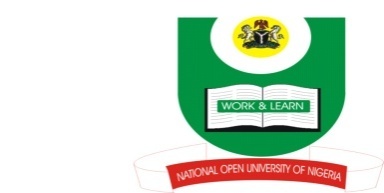 NATIONAL OPEN UNIVERSITY OF NIGERIA14/16 AHMADU BELLO WAY, VICTORIA ISLAND, LAGOSFACULTY OF LAWJULY 2017_1 EXAMINATIONCOURSE CODE: PAD 844COURSE TITL: PUBLIC ADMINISTRATION LAWTIME ALLOWED: 2 Hrs, 30MINUTES INSTRUCTION: ANSWER QUESTION 1 AND ANY THREE QUESTIONS.Right to fair hearing is the mother of all rights. Discuss. 25 Marks. Administrative adjudicatory process as quasi-judicial procedure has considerable benefits to commend it for in our jurisdiction. Discuss. 15 MarksDeclaratory judgments and order of mandamus are some of the remedies available to grieved persons against administrative wrongs. Discuss.  15 MarksPetition, appeals and dialogue and alternative dispute resolution are non judicial means of redressing administrative wrongs. Discuss. 15 MarksAristotle stated that “the rule of law is preferable to that of any individual” Bracton equally affirms that “the king himself ought not to be subject to man but subject to God, and the law because the law makes the king. Critically examine these statements. 15 MarksAs a student of Administrative Law discuss the sources of revenue of local governments in Nigeria and the problems associated with local government administration in Nigeria. 